ORDENANZA IV Nº 34(Antes Ordenanza 3393/14)ANEXO VI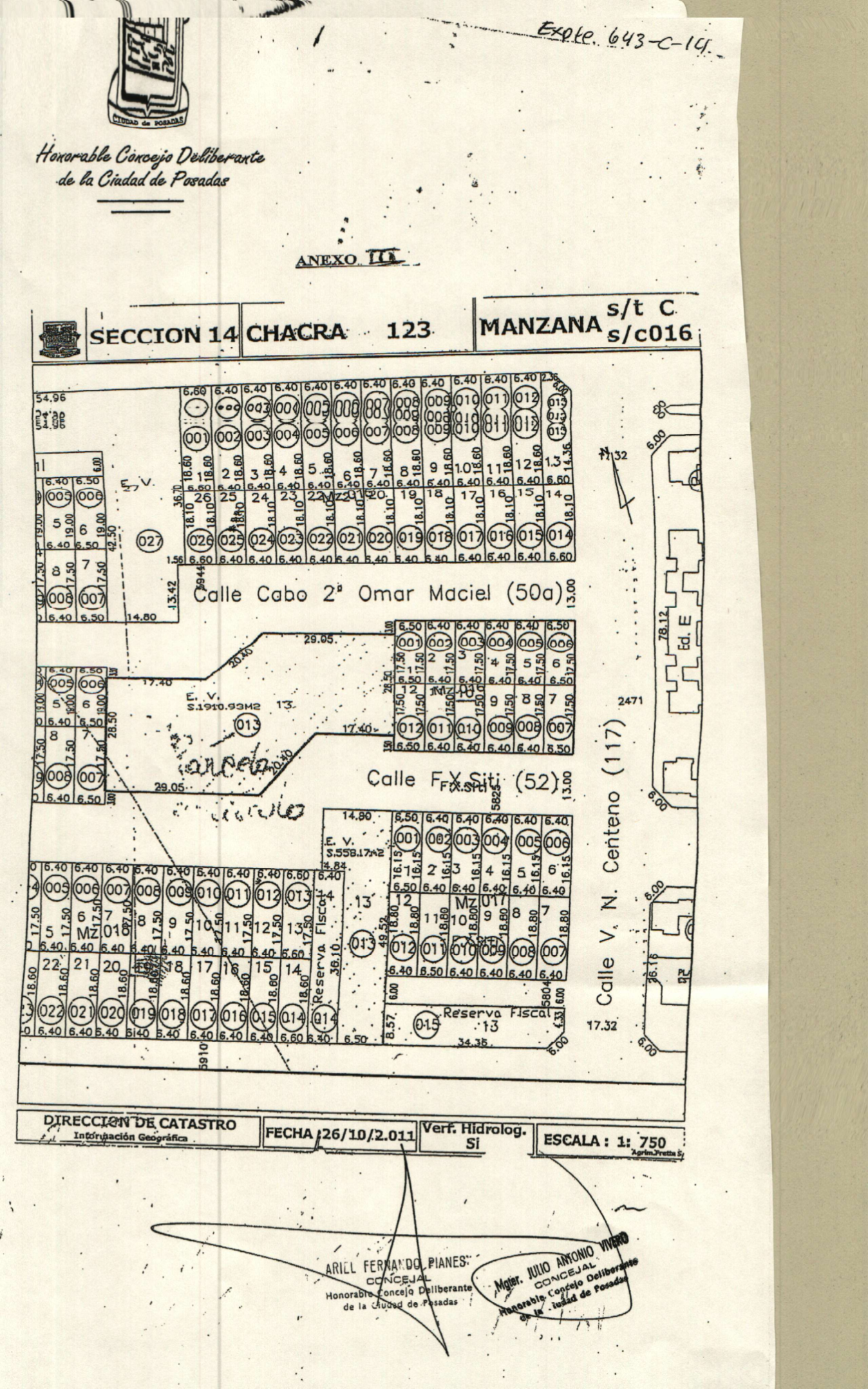 